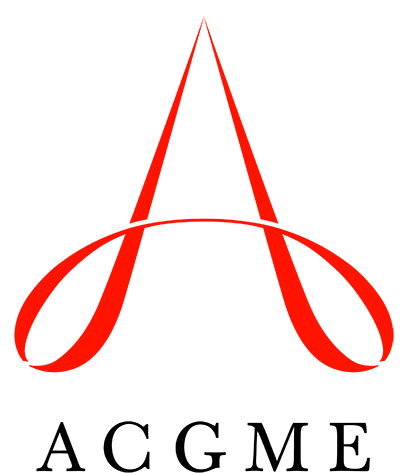 A Quick Guide to the SWOT AnalysisDepartment of Field ActivitiesWhat is a SWOT Analysis?The SWOT (Strengths, Weaknesses/Areas for improvement, Opportunities, Threats) analysis often is used in strategic planning. The analysis focuses on the four elements included in the acronym, allowing organizations to identify the forces influencing a strategy, action, or initiative. Knowing these positive and negative elements can help organizations or their units, including residency and fellowship programs, to more effectively identify strengths and improvement needs, and assess their environment.The results of the SWOT analysis are typically recorded in a two-by-two table that shows the four dimensions side-by-side for comparison, as shown in one of the sample SWOT analyses that follows. Alternatively, the four cells can be presented below each other, as is done in the other example.Internal FactorsThe first two letters in the acronym, S (strengths) and W (weaknesses), refer to internal factors. These are elements under the control of the program, including faculty members’ qualifications and experience, current trainees, and the resources available to the program. Examples of areas typically considered include:Financial resources (institutional support, department support, added resources from grants, other sources)Physical resources (location, facilities, equipment, technology)Human resources (faculty, community voluntary faculty, coordinators, other program staff)Other resources (reputation, graduate network)Current processes (curriculum, rotations and experiences, simulation, didactic program)External FactorsExternal forces influence and affect every organization and individual. Whether these factors are connected directly or indirectly to an opportunity or threat, it is important to take note of and document each one. External factors typically reference things the program does not fully control, such as:Specialty selection and workforce trends (desirability of the specialty, shifts in patient needs, resident/fellow interest and demand, career opportunities in the specialty)Institutional and local priorities (opportunities for expansion, need for program contraction, relationships with other programs, opportunities for collaboration with other entities and organizations)Economic trends (local, regional, and national financial trends)Funding (institutional support, state, and other possible sources)Local and regional competitionPolitical, economic, and social environmentUsing the Data from the SWOT AnalysisOnce the SWOT analysis is completed, the program can decide on high value areas for improvement, or strategies to maintain and sustain current areas with good performance. Ideally, strategies should focus on leveraging strengths; addressing critical “weaknesses” (areas for improvement); taking advantage of desirable opportunities; and mitigating threats.Often, strategies emerge by pairing information in the four cells. All four cells can be assessed in pairs of two. Often, the most important pairing is that of internal weaknesses and external threats, as this may identify the most serious issues facing the program.For the Self-Study, programs should complete a general SWOT analysis that considers their strengths, weaknesses/areas for improvement, and the factors in their environment. It is also possible to conduct a SWOT analysis of a planned major change in a residency of fellowship program, such as expanding the number of trainees, or changing a major participating site.SWOT Analysis Example 1Summarize the information on the program’s environmental context that was gathered and discussed during the Self-Study. (The italicized text in is used to show SWOT analysis dimensions used in selecting action items after the Self-Study. This information is NOT included in the Self-Study Summary submitted to the ACGME).In the Summary of Achievements, which is submitted prior to the 10-Year Accreditation Site Visit, programs will report on Program Strengths, as well as improvements in areas identified as Program Weaknesses/Areas for Improvement made in the period between the Self-Study and the 10-Year Site Visit.Program StrengthsProgram/Areas for ImprovementProgram OpportunitiesThreats Facing the ProgramBased on the information gathered and discussions during the Self-Study, what are real or potential significant threats facing this program?SWOT Analysis Example 2(The italicized text is used in deciding on action items after the Self-Study, but should not be included in the Self-Study Summary that is submitted to the ACGME).SourcesMorrison M. SWOT Analysis, https://rapidbi.com/SWOTanalysis. 2006. Accessed April 6, 2017. Osita C, Onyebuchi I, Justina N. "Organization's stability and productivity: the role of SWOT analysis" International Journal of Innovative and Applied Research Jan 2014, 2(9):23–32. Accessed April 6, 2017.StrengthsSmall program size with no fellowship programs, which provides opportunity for a significant amount of hands-on experience and progressive responsibilityPositive relationship between house staff and residents promotes empowerment of residents with an emphasis on residents' active participation in their own education, and in quality improvement activities and advocacy projectsDiverse patient population and pathology, including excellent exposure to pediatric trauma casesResources of the medical school, with opportunities for residents to mentor medical studentsAreas for ImprovementProvide support and channel residents’ interests toward research opportunitiesImprove balance of faculty vs. resident- driven didactics; the curriculum could be broadened to incorporate more topics related to practice management, job interviews and negotiating employment contracts, and general “business of medicine” topicsContinue to address areas and sources of conflict between residents and neonatal nurses/nurse practitioners in the NICUOpportunitiesFully realize the advantages for learning and team-based care and education resulting from the organization of the Women and Children’s Health service lineUse the resources of the medical school to enhance opportunities for resident research and participation in scholarly activityConsider enhanced resident involvement and added coordination of community outreach activities through a new coalitionThreatsThreats to patient base and referrals, and to resident recruitment in a competitive marketplace with three other large pediatric programs.Competition for GME resources within the medical school and hospital and nationally, and the potential vulnerability of HRSA support for the two primary care training positionsLack of faculty resources in pediatric subspecialtiesGrowth in number of medical students, which has not been accompanied by significant growth in the pediatric faculty, results in growing concern about the ability to maintain the current quality of the resident experience in the inpatient unit and in clinicAn ongoing threat to the balance of education and service, and to the availability of faculty for clinical teaching.